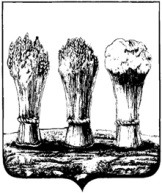 УПРАВЛЕНИЕ ЖИЛИЩНО-КОММУНАЛЬНОГО ХОЗЯЙСТВАГОРОДА ПЕНЗЫ. Пенза, ул. Некрасова, 34					                тел.42-26-36№ _______________						           	«___» ____________  2015 г.СВОДНЫЙ ОТЧЕТо проведении оценки регулирующего воздействияпроекта постановления администрации г.Пензы «О внесении изменений в постановление администрации г. Пензы от 05.04.2012 № 356 «О выдаче специального разрешения на движение по автомобильным дорогам местного значения города Пензы транспортного средства, осуществляющего перевозку опасных, тяжеловесных и (или) крупногабаритных грузов»1. Проблемы, на решение которых направлено новое правовое регулирование:- приведение в соответствие с действующим законодательством постановления администрации г.Пензы от 05.04.2012 № 356 «О выдаче специального разрешения на движение по автомобильным дорогам местного значения города Пензы транспортного средства, осуществляющего перевозку опасных, тяжеловесных и (или) крупногабаритных грузов».2. Цели нового правового регулирования:- исключение полномочий по выдаче специального разрешения на перевозки опасных грузов Управлением ЖКХ г.Пензы в связи с их закреплением за федеральным органом исполнительной власти, осуществляющим контроль и надзор в сфере транспорта.3. Основные группы участников общественных отношений, интересы которых могут быть затронуты новым правовым регулированием – юридические и физические лица, осуществляющие перевозки опасных грузов.4. Риск, связанный с решением выявленной проблемы предложенным способом правового регулирования, отсутствует. 5. Возможные издержки и выгоды для субъектов предпринимательской и инвестиционной деятельности от нового правового регулирования отсутствуют. 6. Возможные расходы и поступления бюджета города Пензы, связанные с введением нового правового регулирования – дополнительные расходы и поступления не предвидятся. 7. Возможные расходы субъектов предпринимательской и инвестиционной деятельности, связанные с введением нового правового регулирования, отсутствуют. 8. Альтернативные способы решения выявленной проблемы отсутствуют. 9. Существующий опыт решения данной или аналогичной проблемы в других муниципальных образованиях в соседних регионах: - в связи с внесением изменений в Федеральный закон от 08.11.2007 № 257-ФЗ «Об автомобильных дорогах и о дорожной деятельности в Российской Федерации и о внесении изменений в отдельные законодательные акты Российской Федерации» в части закрепления  полномочий по выдаче специального разрешения на перевозки опасных грузов за федеральным органом исполнительной власти, муниципальные нормативные правовые акты во всех регионах России также приводятся в соответствие с Федеральным законодательством.О начале публичных консультаций в соответствии с п.2.6 Порядка проведения оценки регулирующего воздействия извещены:-  председатель Пензенской городской Думы В.Н. Кувайцев;- уполномоченный по защите прав предпринимателей в Пензенской области К.Ф. Кузахметов;Публичные консультации проводились с 01 по 15 октября 2015 года. Предложений по проекту нормативного правового акта в период проведения публичных консультаций не поступало.Начальник Управления                                                               М.Н. КудимовР.И. Аношин 42-28-35